                 ATHLETICS YUKON 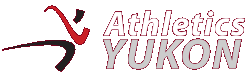 BOARD OF DIRECTORS MEETING                    July 18, 2017 – Sport YukonAGENDA/MINUTESPresent: Don White; Ben Yu-Schott; Bonnie Love; Rob Gillis; Lauren WhyteRegrets: Kristen Johnston; Liz Sutton; Amelia Fraser1.  Call to order: 7:15 pm2.  Additions to the agenda: none.3.  Approval of the agenda: approved.  4.  Review of June 2017 meeting minutes 5. Correspondence: done. 6.  OLD BUSINESS	Lotteries Applications: have slowed down since the spring. Lauren can help Bonnie with Victoria applications if necessary.Funding Applications: upcoming trips for young athletes – Youth Championships in Manitoba (Jack Amos). There will be no air fare costs for Don as he will be driving there and back. Air fare for Jack will be around $200. Accommodation is $84 per night (4 nights). Car rental will be around $200. Total cost will be under $1200. Don is also looking at taking kids down to the B.C. XC Championships in Vancouver and/or National XC Championships – Jack, and perhaps others. May also take a group to Alberta Indoor Championships, but not sure yet. Expenses approved by the board. AY Timelines: nothing new yet. New AY website: Rob will email Liz to get connected to the website and will bring his laptop to the next meeting so we can all look at the website via the Apple TV in the board room. Everyone bring your devices to the next meeting. One issue is that people are showing up in the middle of events because each event is blocked off for an hour. Another issue is that the calendar link does not show up on smaller screens like mobile devices. Trailer Inventory: tabled until August. Upcoming Events: 10 km Championships, August 15 (Bonnie), Baked 1-Miler, August 22 (Don), The Claim 10-Miler, August 27 (Lauren). Don and Marg not available for 10 km so Bonnie might need some help. Lauren to send Bonnie Thane’s email address for PhysioPlus.  FH Field Construction: We got $22,500.00 from YRAC ($10,500) and YS4L ($12,000). The long jump pit at FH is completed at cost of ~$3,000. Don spoke with Skookum Asphalt in and they will come in on Friday to discuss cost of run-off. Don will also speak with Ketza to see if they will do install of cement for the shot-put circle. Total should less than $5,000.7. NEW BUSINESSSponsorships: Bonnie will send an invoice to Coast for the 2017 season. Events: had 21 athletes at Jack Brow and won some medals. There were a number of PBs. Don will also be taking athletes to the Canada Summer Games. AGM – October 3, 2017 at 7:00 pm: Lauren to book room. Amelia to send out group email. Everyone announce at races. 8. Next meeting date: No meeting in August – next meeting September 13, 2017 at 7:00 pm. 9. Adjourn:  8:00 pm. 